(Mẫu T12)BÁO CÁO TỔNG KẾTĐỀ TÀI KHOA HỌC VÀ CÔNG NGHỆ CẤP TRƯỜNG1. Báo cáo tổng kết đề tài đề tài phải phản ánh đầy đủ, nội dung, kết quả thực hiện đề tài. Các báo cáo phải đóng thành quyển.2. Hình thức của báo cáo tổng kết đề tài Báo cáo tổng kết đề tài khổ A4, số trang báo cáo tổng kết đề tài không quá 60 trang (đối với KHTN) và không quá 100 trang (đối với KHXH&KT) cỡ chữ 13 (không tính tài liệu tham khảo và phụ lục).3. Báo cáo tổng kết đề tài được trình bày theo thứ tự saua. Trang bìa gồm các nội dung: Ủy ban nhân dân tỉnh Nghệ An, Trường Đại học Kinh tế Nghệ An, tên đề tài, mã số đề tài, chủ nhiệm đề tài và những người tham gia thực hiện đề tài, địa danh và năm lập báo cáo.b. Các trang tiếp theo trình bày theo thứ tự- Mục lục- Danh mục các bảng biểu, chữ cái viết tắt,…- Mở đầu: Tổng quan hình hình nghiên cứu thuộc lĩnh vực đề tài ở trong và ngoài nước; mục tiêu, cách tiếp cận, đối tượng, nội dung, phương pháp nghiên cứu.- Các kết quả nghiên cứu đạt được: Viết theo thứ tự từng phần (hay chương) 1,2,3…- Các sản phẩm của đề tài: sản phẩm khoa học (ghi chi tiết về sản phẩm: Tên bài báo, tên tạp chí, số, từ trang đến trang,…. Tên cuốn sách (hoặc bản thảo), các tác giả, số trang, tên NXB, năm xuất bản,…tên sản phẩm đào tạo (số lượng ThS, SV đề tài đào tạo), sản phẩm ứng dụng, sản phẩm khác.- Kết luận và kiến nghị- Tài liệu tham khảo (tên tác giả xếp theo thứ tự ABC).- Phụ lục (Các bài báo của đề tài đã được công bố hoặc nhận đăng, minh chứng các sản phẩm khoa học khác của đề tài,…)Ghi chú:	- Các chương, mục, hình vẽ, biểu đồ, ảnh, bản đồ được trình bày như trong mẫu thuyết minh.ỦY BÂN NHÂN DÂN TỈNH NGHỆ ANTRƯỜNG ĐẠI HỌC KINH TẾ NGHỆ AN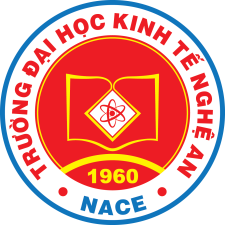 BÁO CÁO TỔNG KẾT ĐỀ TÀI KHOA HỌC VÀ CÔNG NGHỆ CẤP TRƯỜNGTÊN ĐỀ TÀIMã số: T202 -01Nghệ An, 11/20…THÔNG TIN KẾT QUẢ NGHIÊN CỨU1. Thông tin chung:Tên đề tài: Chủ nhiệm: Email: Đơn vị công tác hiện nay:                                 Cơ quan chủ trì: Cơ quan tài trợ kinh phí: Thời gian thực hiện:2. Mục tiêu:3. Tính mới và sáng tạo: 4. Kết quả nghiên cứu: 5. Sản phẩm: (ghi chi tiết về sản phẩm: tên bài báo, tên tạp chí, số, từ trang đến trang,... tên cuốn sách (hoặc bản thảo), các tác giả, số trang, tên NXB, năm xuất bản,...tên chương trình chi tiết, đề cương môn học, dùng cho hệ nào,...); sản phẩm đào tạo (số lượng TS, ThS, SV đề tài đào tạo), sản phẩm ứng dụng, sản phẩm khác,...6. Hiệu quả, phương thức chuyển giao kết quả nghiên cứu và khả năng áp dụng:                                                                                  Nghệ An, ngày tháng  năm 20PHẦN MỞ ĐẦU1. ĐẶT VẤN ĐỀ2. MỤC TIÊU3. ĐÓNG GÓP KHOA HỌC CỦA ĐỀ TÀI4. Ý NGHĨA THỰC TIỄN CỦA ĐỀ TÀI5. DỰ KIẾN SẢN PHẨM CỦA ĐỀ TÀICHƯƠNG 1. TỔNG QUAN TÀI LIỆU1.1. NGHIÊN CỨU VỀ THỰC VẬT1.1.1. Trên thế giới1.1.2 Ở Việt Nam1.1.1.1. Nghiên cứu các loài thực vật1.1.1.2. Nghiên cứu đa dạng thực vật1.2. Nghiên cứu về yếu tố địa lý1.2.1. Trên thế giới1.2.2. Ở Việt Nam(Tổng quan tình hình nghiên cứu những nội dung liên quan đến đề tài)CHƯƠNG 2. NGUYÊN LIỆU, NỘI DUNG VÀ PHƯƠNG PHÁP NGHIÊN CỨU2.1. Địa điểm và đối tượng nghiên cứu2.2. Dụng cụ nghiên cứu2.3. Nội dung nghiên cứu2.4. Phương pháp nghiên cứuCHƯƠNG 3.KẾT QUẢ NGHIÊN CỨU VÀ THẢO LUẬNKẾT LUẬN VÀ KIẾN NGHỊTÀI LIỆU THAM KHẢOPHỤ LỤC (Nếu có)(Đề nghị làm theo mẫu trên (căn giữa) và đánh số chương, mục)Bảng đặt ở trên và căn giữa:VD: Bảng 1.1. Hiện trạng sử dụng đất rừng tỉnh Nghệ AnHình, biểu đồ, Ảnh  đặt dưới (bôi đậm) và căn giữa, đánh theo chương mục:VD: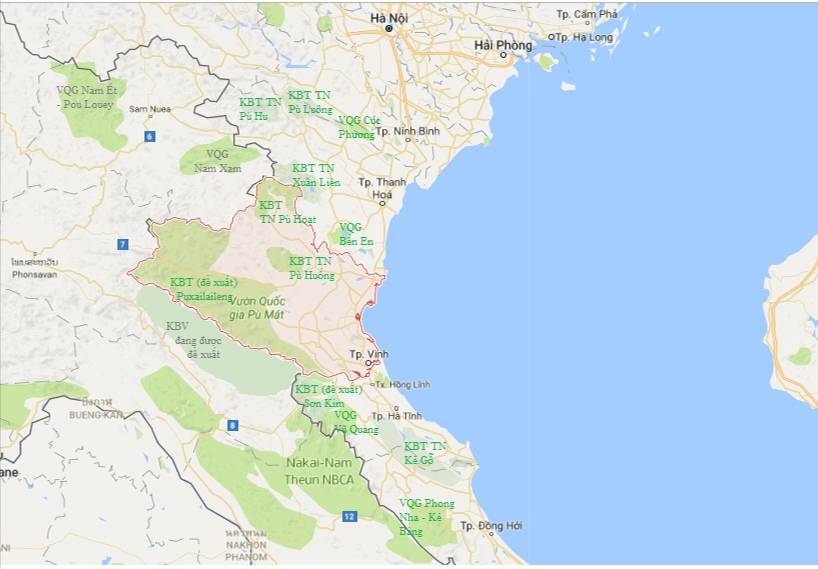 Hình 1.1.Bản đồ tỉnh Nghệ An và các khu bảo vệ trong khu vựcỦY BAN NHÂN DÂN TỈNH NGHỆ ANTRƯỜNG ĐẠI HỌC KINH TẾ NGHỆ ANCỘNG HOÀ XÃ HỘI CHỦ NGHĨA VIỆT NAMĐộc lập – Tự do – Hạnh phúcChủ nhiệm đề tài:Các thành viên tham gia: 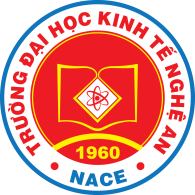  TRƯỜNG ĐẠI HỌC KINH TẾ NGHỆ ANChủ nhiệm đề tài(ký, họ và tên)Loại đấtDiện tích (ha)Tỷ lệ %I.Tổng diện tích tự nhiên1.648.997,20100.001. Đất quy hoạch lâm nghiệp1.166.109,1070,71.1. Đất có rừng879.301,6653,3- Rừng tự nhiên762.785,8846,3- Rừng trồng116.515,787,11.2. Đất chưa có rừng286.807,4417,4- Đất có rừng trồng chưa thành rừng38.302,632,3- Đất chưa có rừng248.504,8115,22. Đất ngoài lâm nghiệp482.888,1029,3- Đất có rừng63.206,823,8- Đất có rừng trồng chưa thành rừng6.943,390,4- Các loại đất khác412.737,8925,0